附件1：“贵州健康码”图样附件2“贵州健康码”宣传海报图样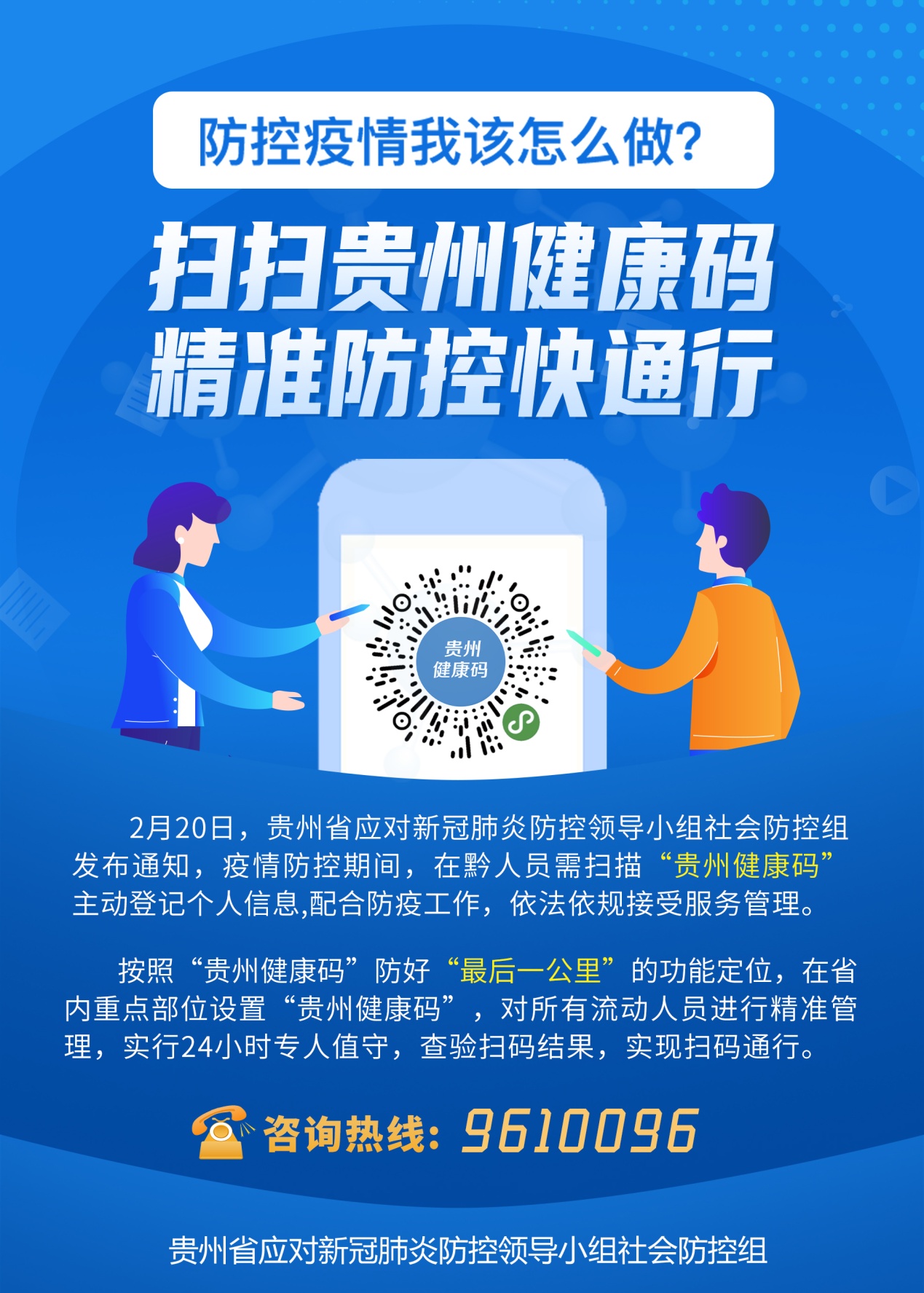 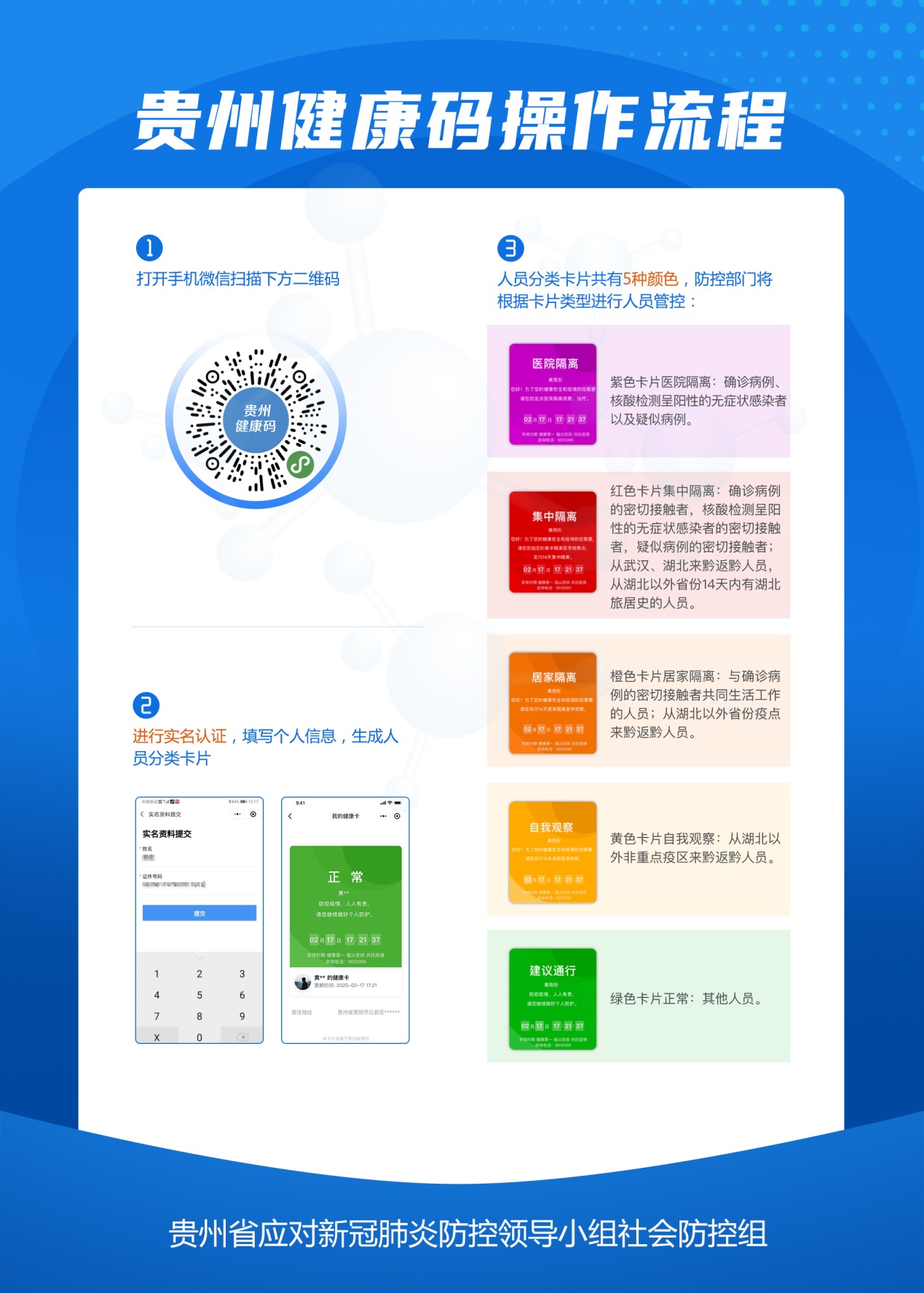 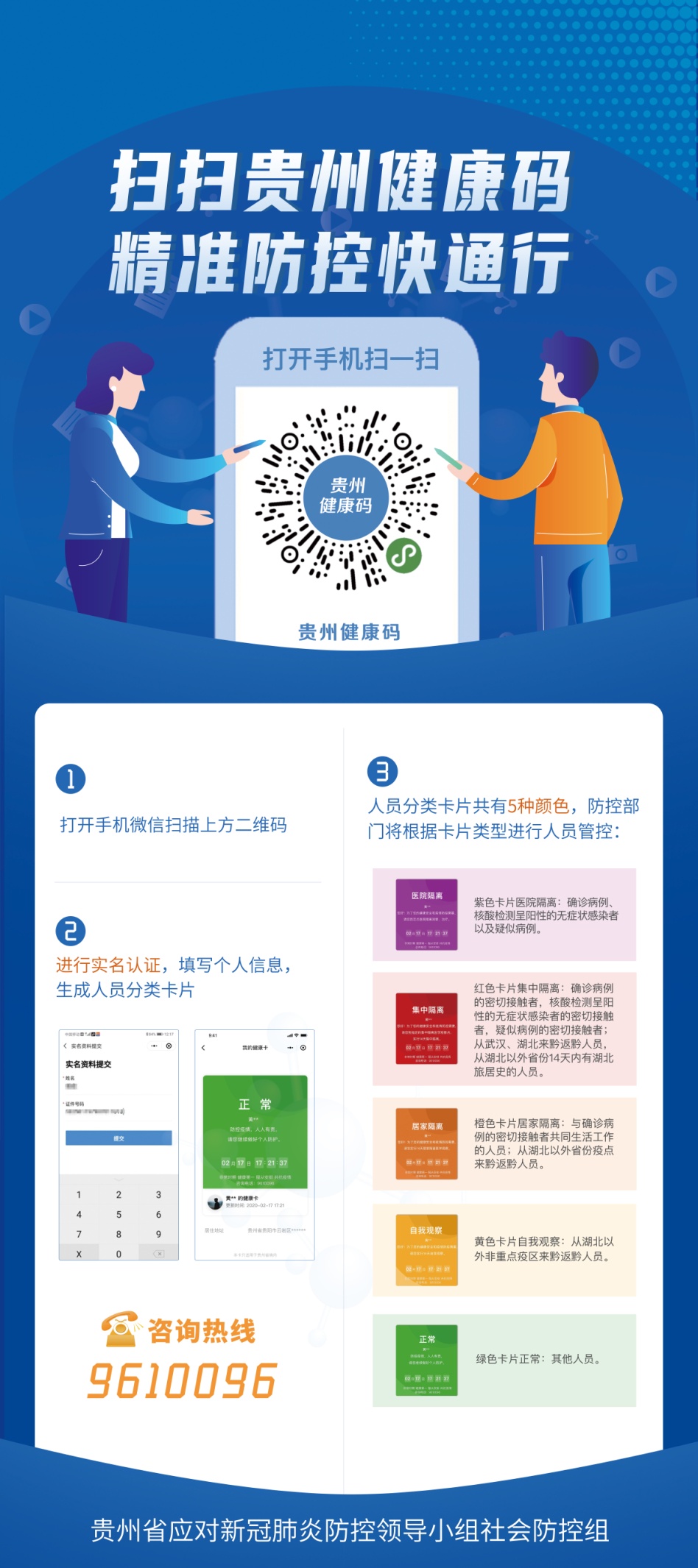 贵州健康码图样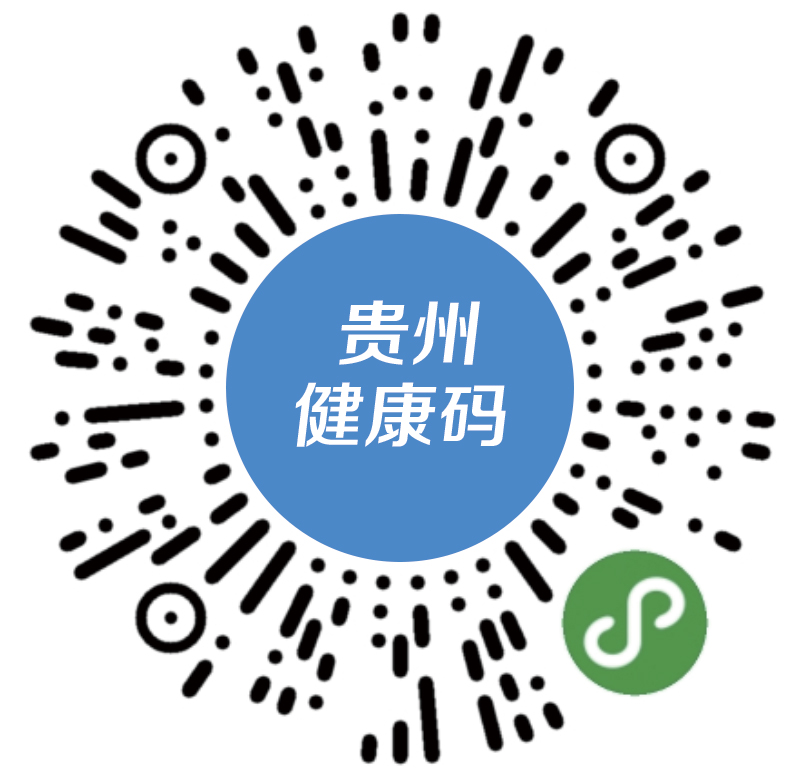 